19 января 2020 г. в с. Краснотуранск проходили муниципальные соревнования по волейболу среди  команд юношей и девушек 2005-2006 г.р.     Соревнования у юношей проходили в МБОУ «Краснотуранская СОШ», путем группового отбора, где юноши МБОУ «Восточенского СОШ» вышли из группы со 2 места. По итогам соревнований команда юношей   МБОУ «Восточенская СОШ» заняла 3 место. Состав команды꞉ Пупков Никита, Фильберт Марк, Ворошилов Константин, Кряжев Константин, Тупицын Стас, Стальмак Никита.    Соревнования у девушек проходили в СК «Орбита» по групповой системе. По итогам соревнований команда девушек МБОУ «Восточенская СОШ» заняла 3 место. Состав команды: Иванова Яна, Немова Дарья, Кызласова Саяна, Дроздова Ксения, Черных Елена, Ляшко Вероника.    Участники были награждены почетной грамотой  и медалями.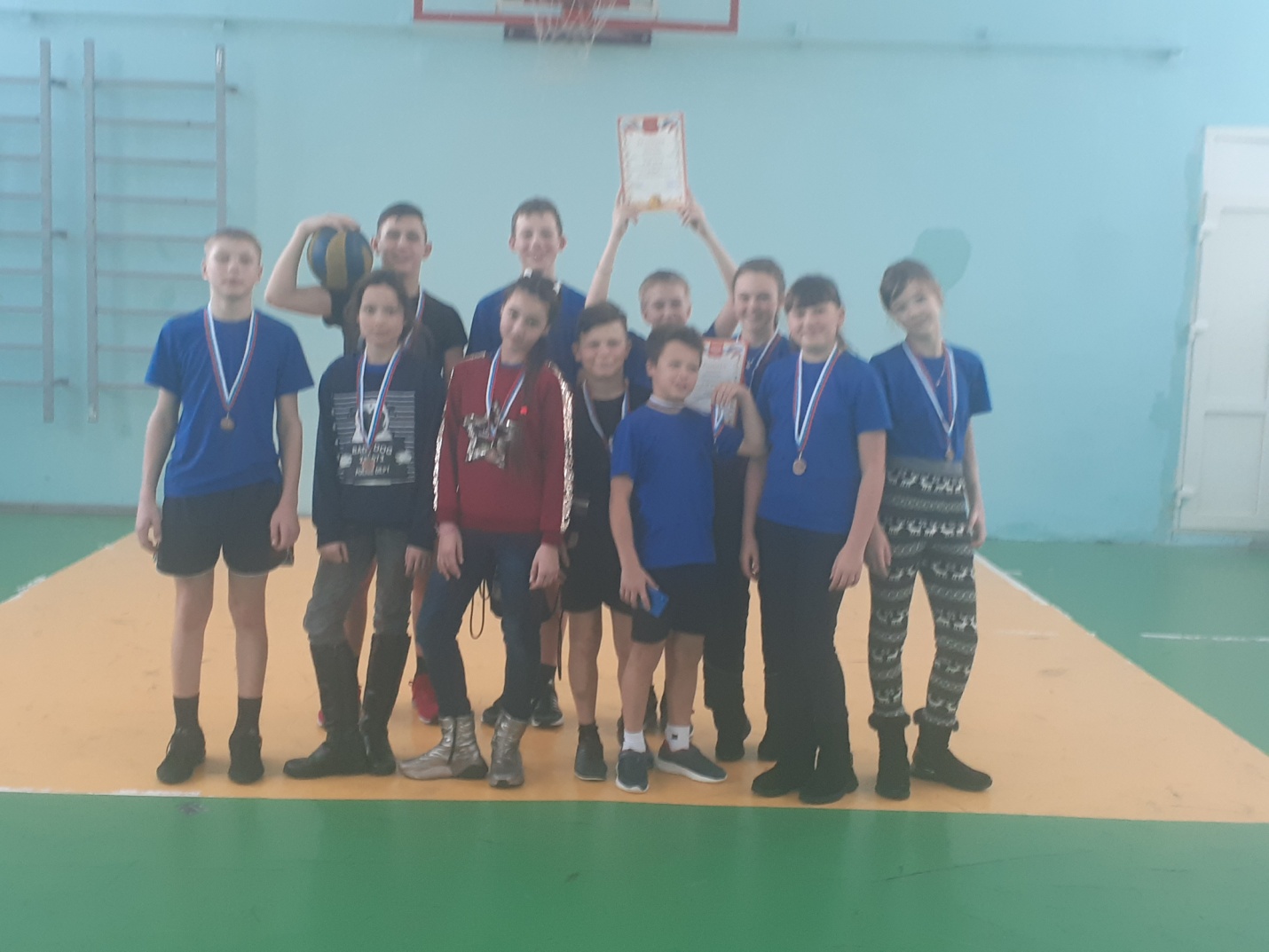 